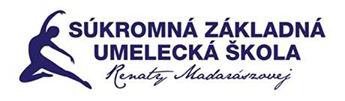 ŠKOLSKÝ BULLETIN Školský rok 2022/2023Pedagógovia SZUŠ R. Madarászovej Riaditeľka školy			Mgr. Renáta MadaraszováTanečný odbor			Mgr.art Jana Podhorná					Mgr.art Lucia Košťalová 					Adriana Hanajíková                                                                 Magdaléna Vávrová                                                                 Bc.Ladislav Rupeldt		Výtvarný odbor a keramika		Jana OgurčákováHudobno-dramatický odbor 		Mgr. Milan MankoHudobný odbor			Mgr.art Lenka Siposová – hra na flautu, hudobná teória					Dis.art Marián Karšay – hra na bicie nástrojeBc. et Bc. Monika Lukáčová – spev, hudobná teória					Mgr. Miroslav Lábsky – hra na husle a gitaru 					Dis.art Marián Krčmárik – hra na gitaruMgr.art Dariia  Kashperko – hra na klavíriMgr.art Karel Minařík – hra na klavíriMgr.art Sergej Mikhalchuk – hra na dychové nástrojeSZUŠ R. Madarászovej		Nám. 1. Mája č.2					        903 01 SenecIčo: 30 79 31 65Dič: 20 21 74 17 22Elokované pracovisko – Sokolská 10, SenecVnútorný poriadok školy:Žiaci pri vstupe do priestorov školy a pri ich opúšťaní zdravia pedagógov a ostatných dospelých. Žiaci rešpektujú pokyny pedagógov a pracovníkov školy, na hodinách počúvajú a nevyrušujú. Pri čakaní na hodinu alebo po skončení hodiny sa žiaci v priestoroch školy správajú slušne a potichu. Žuvačka, mobilný telefón, tablet a pod. sú na hodinách zakázané. Na hodiny treba nosiť žiacke knižky a ostatné pomôcky, ktoré pedagóg vyžaduje.Pri vstupe do priestorov sa žiaci prezúvajú do vlastných prezúvok alebo používajú návleky.Do priestorov školy majú rodičia vstup zakázaný, dieťa môžu odprevadiť do vestibulu. V prípade konzultácie pedagóg vyhľadá rodiča.Do budovy a vonkajšej vstupnej chodby školy je zakázané vodiť psa, kolobežku, bicykel a pod. S kočíkmi je do budovy školy a na recepciu Dance Areny  vstup zakázaný. Kočíky môžu rodičia nechať vo vonkajšej vstupnej chodbe. Po schodoch a po bezbariérovom prístupe je zakázané chodiť na kolieskových korčuliach, kolobežkách, bicykloch a pod.V prípade neúčasti žiaka na hodine informuje rodič vopred. Informovať môže prostredníctvom telefonátu (v čase 9:00 – 13:30) alebo sms-kou na t.č. 0904 401 660.Pedagógovia okrem ústneho prejavu informujú rodičov odkazmi v žiackych knižkách, resp. odkazmi na osobitých papieroch. Rodičov žiadame, aby deťom kontrolovali žiacke knižky.Žiaci školy sa pravidelne prezentujú na koncertoch a predstaveniach.  Na koncertoch si rodičia môžu nafotiť a natáčať len svoje vlastné dieťa. Bez súhlasu vedenia školy je zakázané profesionálne fotografovať a zhotovovať profesionálny audio a audiovizuálny záznam. Rodičov žiadame, aby sa na koncertoch správali potichu a aby prípadné opúšťanie koncertnej sály vykonávali počas potlesku medzi jednotlivými vystúpeniami žiakov, nie počas nich. Žiak, ktorý účinkuje na koncerte, po skončení svojho vstupu nemôže ísť do hľadiska, ale čaká v zákulisí s ostatnými účinkujúcimi a s pedagogickým dozorom. Pedagóg odovzdá žiaka rodičovi po skončení celého predstavenia.Rodičia súhlasia so zhotovovaním fotografií, audio a audiovizuálnych záznamov pre potreby školy na prezentačné účely. Školné sa uhrádza polročne osobne v hotovosti alebo bankovým prevodom. Na platbe treba uviesť meno žiaka. V tanečnom a hudobno-dramatickom odbore sa vyberá príspevok na kostýmové, vo výtvarnom sa vyberá príspevok na pomôcky (výkresy, hlinu a pod.). Poplatky na kostýmy a pomôcky sú zahrnuté v školnom poplatku. Školské prázdniny platia rovnako ako na ostatných základných školách. Predmety nie sú vedené formou krúžkov, ale formou riadne klasifikovaného vyučovania.V prípade otázok kontaktujte, prosím, p. riaditeľku Renata Madarászovú 0904 401 660.V prípade záujmu o sprevádzanie detí na hodiny zo ZŠ Mlynská, ZŠ Tajovského, ZŠ Kysucká a SZŠ Kysucká, kontaktujte p. Danielu Bálintovú 0905 902 566.Tel.čísla:										www.szus-senec.sk  0904 401 660 – riaditeľka Renata Madarászová			 02/ 4592 2609 – pevná linka 				Prosíme rodičov, aby telefonovali v čase 9:00-13:30 (mimo vyučovania). Ďakujeme.E-maily:szusrmadaraszovej@gmail.com – školský e-mailFacebookwww.facebook.com/SETAS.Senec – školský profilwww.facebook.com/vytvarka.senec - profil výtvarného odboruTanečný odbor:Deti chodia na hodiny v rovnošate. Dresy podľa ročníkov (rovnošata):PPTO - ružový dres s krátkym rukávom, ružové bolerko, sukničkaPTO - ružový dres s krátkym rukávom, ružové bolerko, suknička1.roč. – biely dres, suknička2.roč. – biely dres, bez sukničky3.-4.roč.  – bordový dres5.-6.roč.  – fialový dres7.-8.roč. – čierny dres  Dievčatá: Tanečná príprava a tanečná praxDres (podľa ročníka), telové alebo biele silonky (od 3.roč. vyššie len telové silonky) alebo holé nohy bez ponožiek, resp. s bielymi ponožkami bez obrázkov, čierne plátené cvičky (piškóty)Učesané vlasy (jeden alebo 2 copy, príp. vrkoče), ofina vypnutá sponkamiKlasický tanec a ľudový tanecDres (podľa ročníka), čierne plátené cvičky (piškóty), biele ponožky alebo telové silonky alebo holé nohy bez ponožiek, resp. s bielymi ponožkami bez obrázkovVlasy v drdole, ofina vypnutá sponkamiJazzDres (podľa ročníka), čierne legíny, cvičí sa v tmavých ponožkách, naboso alebo v gymnastických polocvičkách Vlasy v drdole alebo vo vysokom cope, ofina vypnutá sponkamiGymnastika Dres (nemusí zodpovedať rovnošate – ročníku), čierne cvičky alebo gymnastické polocvičkySúborová prácaAko na jazzChlapci: čierne legíny a biele tričko s krátkym rukávom, biele alebo čierne ponožky, resp. naboso v cvičkách.Tanečné oblečenie a potreby si môžete zakúpiť v našom obchode v priestoroch školy alebo v predajni Baletka na Moyzesovej ulici (oproti Maďarskej škole).V prípade, že dievčatá učesané nie sú, pred hodinou ich pani na recepcii pomôže učesať. Preto je potrebné, aby dievčatá so sebou nosili sponky, gumičky a vlastnú kefu/hrebeň. Ak  majú dievčatá vši, prosíme upovedomiť o tom pani učiteľku a takéto dievčatá musia prísť na hodinu už učesané.  Pedagógovia budú žiakom priebežne kontrolovať hlavy.Tanečný odbor sa prezentuje formou verejných koncertov, súťaží, vystúpení, prehliadok a pod. Na súťaže a vystúpenia sú žiaci vyberaní, na absolventskom koncerte účinkujú všetci žiaci. Na niektoré súťaže a organizačné náklady finančne prispievajú rodičia, väčšinu však hradí škola. Žiaci na súťaže cestujú bez sprievodu rodiča, rodičia sa môžu na súťaž prísť pozrieť na vlastné náklady. Rodičia na koncertoch ani na súťažiach nevstupujú do šatní a rešpektujú pokyny pedagógov. O koncertoch, súťažiach a aktivitách pedagógovia informujú rodičov priebežne počas celého školského roka.Súčasťou tanečného odboru sú tanečné súbory SETAS (deti do 15 rokov) a DANSERIA (žiaci od 15 rokov).Pred koncertom, súťažou, vystúpením a pod. sú vždy najdôležitejšie posledné dva tréningy. Kto sa nezúčastní posledných tréningov, na súťaži alebo koncerte nevystupuje. V prípade verejného koncertu platí pravidlo, že kto sa nezúčastní generálky (javiskovej skúšky), na koncerte nevystupuje.V prípade neúčasti na koncerte alebo súťaži žiadame rodičov, aby pedagóga informovali o absencii dieťaťa v dostatočnom časovom predstihu.Počas výchovných koncertov (počas školského vyučovania na ZŠ) sú žiaci zo seneckých ZŠ centrálne ospravedlnení u riaditeľov ZŠ. Žiaci, ktorí nenavštevujú ZŠ v Senci dostávajú písomné ospravedlnenia.V školskom roku 2022/2023 veľký vianočný koncert neplánujeme. V apríli pripravujeme Absolventský koncert tanečného odboru. Koncert sa bude konať v termíne 24.4.-29.4.2023 (hlavné koncerty 26.-29.4.) v MsKS v Senci. V uvedenom termíne sú zahrnuté verejné predstavenia, výchovné koncerty a generálky (javiskové skúšky).  Žiadame rodičov, aby si v daný týždeň neplánovali iné aktivity (dovolenky,...). V prípade nepriaznivého počasia sa termín koncertu budeme snažiť posunúť.Celoslovenská súťaž Senecká dúha tento rok nebude.Počas celého školského roka sa plánujeme zúčastňovať domácich aj zahraničných súťaží, predstavení a podobne – všetky naše predstavenia budeme prispôsobovať situácii s pandémiou Covid 19.Hodiny gymnastiky sú voliteľné a sú určené žiakom od 1.ročníka. Gymnastiku môžu žiaci navštevovať na základe odovzdania vzdelávacieho poukazu, ktorý žiak dostane na ZŠ. Podpísané školské vzdelávacie poukazy treba našej škole odovzdať najneskôr do 24.9.2022. Po tomto termíne žiaden poukaz nie je platný a prepadá štátu. V prípade, že žiak vzdelávací poukaz neodovzdá a má o gymnastiku záujem, môže tieto hodiny navštevovať za poplatok 15 eur mesačne. Poplatok sa platí polročne. V máji 2023 sa zúčastníme tanečnej , speváckej a výtvarnej  súťaži Senecká  dúha vo Viničnom.Aj tento rok budeme pokračovať s tanečnou pre dospelých v Dance Arene, v prípade záujmu kontaktujte Katarínu Húskovú (0904 287 596). Hudobno-dramatický odbor:Žiaci HDO musia mať na hodinách HDO cvičebný úbor:Tričko, tepláky (legíny) a cvičky alebo tenisky s tenkou podrážkou. Žiaci, ktorí majú dlhé vlasy, ich musia mať zviazané gumičkou.Žiaci si na hodiny nosia žiacke knižky a zošit A5 s tvrdými doskami (herecký denník),písacie potreby.Na koncerty chodia žiaci slušne a spoločensky oblečení. Pokyny ku koncertom sú obsiahnuté vo vnútornom poriadku školy. O koncertoch, súťažiach a aktivitách pedagógovia informujú rodičov priebežne počas celého školského roka.V školskom roku 2022/2023 pripravujeme predstavenia Kozliatka (8.3.2023), Špiónky (16.6.2023)  v Dance Arene.  Absolventské predstavenie a odovzdávanie cien Herecké dosky bude 25.6.2023 v Dance Arene. Všetky naše predstavenia budeme prispôsobovať situácii s pandémiou Covid 19.Hudobný odbor:Žiaci hudobného odboru sa prezentujú na interných a verejných koncertoch. Okrem koncertov sa žiaci môžu zúčastňovať súťaží, prehliadok a vystúpení, vždy pod záštitou školy a v prítomnosti pedagóga.Na koncerty chodia žiaci spoločensky oblečení, školská kapela v rovnošate. Pokyny ku koncertom sú obsiahnuté vo vnútornom poriadku školy. O koncertoch, súťažiach a aktivitách pedagógovia informujú rodičov priebežne počas celého šk. roka.Súčasťou hudobného odboru je školská kapela,  The Rolling School, Crazy Orchestra a Gitarový súbor a  Spevácky zbor.Na hodiny kapely (malé hudobné zoskupenie) škola rada prijme školský vzdelávací poukaz, ktorý dieťa dostane na základnej škole. Podpísané školské vzdelávacie poukazy treba našej škole odovzdať najneskôr do 24.9.2022. Po tomto termíne žiaden poukaz nie je platný a prepadá štátu.V školskom roku 2022/2023 pripravujeme Vianočný koncert, ktorý sa bude konať 14.12.2022 v MsKS Senec. Absolventský koncert HO a predstavenie absolventských prác žiakov výtvarného odboru plánujeme 25.6.2023 v Dance Arene.. Všetky naše predstavenia budeme prispôsobovať situácii s pandémiou Covid 19.Výtvarný odbor:Žiaci si na hodiny nosia žiacke knižky, prezúvky a pomôcky. Tento školský rok budú žiaci potrebovať:Temperové farbyAnilínove farbyGioccondy- min. 12 kusovéSuchý pastel- min. 12 kusovýŠtetce okrúhle a ploché v troch veľkostiachPrezúvkyStaré oblečenie alebo tričko po kolená	Ostatné pomôcky (výkresy, hlina, lepidlo a pod.) zabezpečuje a hradí škola.Žiaci výtvarného odboru sa zúčastňujú  súťaží. Tento školský rok sa predpokladá účasť na súťažiach:Zimná rozprávka, Kostelničákov ornament, Bohúňova paleta, Senecká dúha, V ríši divov, Dielo tvojich rúk.V školskom roku 2022/2023 plánujeme výstavu žiackych prác v galérii Labyrint v MsKS Senec (trvanie výstavy počas septembra a februára, vernisáž bude 9.9.2022 a 10.2.2023 o 18:00). Výstava absolventských prác  a slávnostné predstavenie absolventov výtvarného odboru sa bude konať 25.6.2023 v Dance Arene. Všetky naše predstavenia budeme prispôsobovať situácii s pandémiou Covid 19.Aj tento rok budeme pokračovať s výtvarnou  a keramikou pre dospelých, v prípade záujmu kontaktujte p.učiteľku Janu Ogurčákovú (0903 617 263).
Plán aktivít v šk. roku 2022/2023 – zmena vyhradenáSeptember5.9.	- Zahájenie školského roka6.a .9. 	- Prijímacie skúšky v Senci9.9.	- Vernisáž výstavy výtvarných prác „...A dali nám farby...“ o 18:00 v galérii Labyrint, 		  MsKS Senec. Výstava trvá do 28.9.2021 OktóberTO -	4.-6.10.  Aladin v MsKS Senec ( večerné predstavenie pre verejnosť je o 18:00)HO-        21.10.	- Interný koncert o 17:00 v Dance AreneNovemberHO -	11.11. 	- Interný koncert o 17:00 v Dance Arene	25.11. 	- Interný koncert o 17:00 v Dance Arene	HDO-     16.11. – Harry Potter pre školyVO -	„Sobotňajšie tvorenie“ – výtvarné workshopy (deti s rodičmi)              Návšteva SND Bratislava – všetky odboryTO -       Vianočný koncert v MsKS Senec 28.11. – 3.12.2022              Pre verejnosť 30.11.2022 o 17:00 a o 19:00                                       01.12.2022 o 17:00 a o 19:00                                       03.12.2022 o 13:00 a o 15:00DecemberHO -	14.12. 	- Vianočný koncert o 17:00 v MsKSVO -	„Sobotňajšie tvorenie“ – výtvarné workshopy (deti s rodičmi)JanuárHO - 	od 16.1. – 20.1.2023  polročné skúšky HOFebruárHO -	10.2. 	- Interný koncert o 17:00 v Dance AreneVO -	10.2. 	- Vernisáž výstavy výtvarných prác „...A dali nám farby...“ o 18:00 v galérii                                            Labyrint,  MsKS Senec. Výstava trvá do konca februára. Všetky odbory  -  fotenie absolventov na tablo	MarecHO -	10.3. 	- Interný koncert o 17:00 v Dance Arene24.3. 	- Interný koncert o 17:00 v Dance Arene HDO -	8.,9..3.	- výchovné koncerty predstavenia Kozliatka pre MŠ – 9:00, 10:30 v Dance Arene 		9.3.	- predstavenie Kozliatka pre verejnosť o 17:00 v Dance AreneAprílHO -	7.4. 	- Interný koncert o 17:00 v Dance Arene24.4. 	- Interný koncert o 17:00 v Dance Arene TO - 24.29.4.    -  Absolventský koncert v MsKS Senec                26.4.     - Pre verejnosť o 17:00 a o 19:00                27.4      - Pre verejnosť   o 17:00 a o 19:00               29.4.     - Pre verejnosť   o 13:00 a o 15:00Máj HO -	12.5. 	- Interný koncert o 17:00 v Dance Arene15.5.	- Absolventské skúšky a prehrávky žiakov hudobného odboru	19.5. 	- Interný koncert o 17:00 v Dance AreneVO -	19.5.	- Absolventské skúšky žiakov výtvarného odboru„Sobotňajšie tvorenie“ – výtvarné workshopy   Súťaž Senecká DúhaJúnHO -	  2.6.    –Absolventský koncert  HO o 17:00 v Dance Arene a predstavenie absolventov výtvarného 	                odboru               7.6. 	-Tématický koncert HO – BAROK v MsKS Senec o 18.00 pre verejnosť                7.,8.6.-  Barok pre školy o 9.00  a o 10:30        8.6.	 - verejný koncert hudobného odboru o 17:00 na námestí pred MsKS 	od 12.6. - ročníkové skúšky VO -	2.6. 	- Predstavenie absolventov o 17:00 v Dance Arene + výstava absolventských prácHDO -	15.,16.6. - Absolventské predstaveni v Dance Arene Špiónky               25.6.       -  odovzdávanie cien Herecké doskyTO -	6.6.	- absolventské skúšky žiakov tanečného odboruOtvorené hodinyVO - 	Ponúkame výtvarný odbor a keramiku pre dospelých (v prípade záujmu kontaktujte p.uč. Janu Ogurčákovú) (0903 617 263).TO - 	Ponúkame tanečné a pohybové kurzy a otvorené hodiny v Dance Arene pre dospelých (joga, antigraviti flyfit, fit jump, latino, a pod.) – www.dancearena.sk	Pokračujeme v tanečných hodinách pre dospelých (nemusia mať skúsenosti s tancom). V prípade záujmu kontaktujte Katarínu Húskovú 0904 287 596.Tanečný obchod BALETKATanečný obchod Baletka sídli na Moyzesovej ulici v Senci (nové bytovky oproti Maďarskej škole). Okrem dresov a tanečnej obuvi v obchode ponúkneme fitness oblečenie, darčekové predmety s tanečnou tematikou, látky na kostýmy, spoločenskú obuv na plesy a pod. V obchode je tiež požičovňa masiek a kostýmov a krajčírska dielňa na úpravu oblečenia.Letné denné tábory V júli 2023 plánujeme denné tábory v termínoch 10.7.-14.2023 a 17. - 21.7.2023.Senecká dúha V roku 2023 bude v máji.